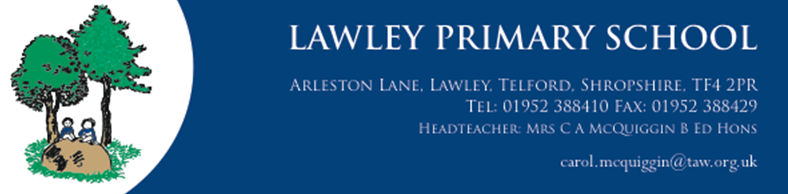 The 9 Protected Characteristics under the Equality Act 2010:Our school vision and ethos statements and our SDP Our school core values – Happiness, Courage, Respect, Friendship and Responsibility. Our school behaviour policyConscious role modelling from all adults in our school communityActive engagement and communication with all parents and carers AssembliesThe promotion of the British Values in school lifeDeveloping a love of reading through a range of authors, genres and texts that are recommended diverse and inclusive books which feature characters that are traditionally under-represented in children’s books.  Discussion within curriculum subjects, taking a cross-curricular approach Promoting articulation by building appropriate language and a coherent vocabulary Religious Education (RE) lessons During their time at Lawley, children cover all the major world religions. These are taught with the understanding that we celebrate and respect all religions and their principles. Different aspects of Christianity are taught in each year at Lawley.Year 1 – Christianity and Judaism Year 2 – Christianity, Judaism and Islam Year 3 – Christianity, Hinduism and Sikhism Year 4 – Christianity, Judaism and Buddhism Year 5 – Christianity, Hinduism and Sikhism Year 6 – Christianity and Islam Sporting competitionsBoth within school and outside of school, varied competitions are organised by our PE lead. Art projects and visitsSchool councilEducational experiences and visits Real-life learning outside of the classroomDeveloping links with the local communityExtra-curricular activities, after school / breakfast clubs, charity work and work within our local community. Safer recruitment, retention and staff development.We collect and analyse the following data to assess the impact of our equality statement. The data is recorded on our CPOMs systems and the main areas we assess are:AttendanceAdmissionsExclusions OutcomesRacial incidentsBullying incidentsHomophobic incidents Any other prejudice related incidents 